	NACRTNa osnovu člana 34 stav 5 Zakona o zaštiti prirode ("Sl. list CG", broj 54/16) Vlada Crne Gore na sjednici od_____________. godine, donijela jeODLUKU O PROGLAŠAVANJU ZAŠTIĆENOG PODRUČJA PARKA PRIRODE "KATIČ" PredmetČlan 1Morski akvatorijum i obala na dijelu opštine Budva (katstarske opštine Reževići I, Petrovac i Buljarica II) i opštine Bar (katastarske opštine Sutomore, Mišići i Buljarica I) zaštićenim prirodnim dobrom – zaštićenim područjem od nacionalnog značaja pod nazivom Park prirode "Katič".Kategorija Parka prirode “Katič”Član 2Park prirode "Katič" predstavlja Integrisano obalno i morsko zaštićeno područje koje se svrstava u IV kategoriju zaštićenih područja u koju spadaju područja u kojima su zaštićene divlje vrste biljaka i životinja i njihova staništa u kojima se upravlja radi njihove zaštite.GraniceČlan 3(1) Ukupna površina Parka prirode "Katič" iznosi 27463221m2 (2746,32 ha), od čega 424,43 ha u II zoni zaštite a u III zoni 2321,62 ha, od čega 21453654 m2 (2145,36ha) pripada morskoj, a 1762573 m2 (176,25 ha) kopnenoj cjelini a koji u cjelosti,  u pogledu svojinsko pravnih odnosa, čine vlasništvo Države Crne Gore, odnosno opštine Budva i Bar, i to u obimu prava svojine 1/1- Država Crna Gora, na katastarskim parcelama:K O Sutomore, katastarske parcele broj: 1867 (dio), 1868 (dio), 1869 (dio), 1870, 1871, 1872, 1873, 6, 1876K O Mišići, katastarske parcele broj: 3251/1, 3522, 3523, 3524, 3525, 3526, 3516/1, 3516/2, 3521/2, 3521/3, 3419, 3528, 2719/39, 2718, 2717, 2719/41, 2719/46, 2719/4, 2716, 2719/38, 2715, 2719/37, 2714, 2708, 2707, 2719/1 (dio), 2706, 1281/1 (dio), 1278/54K O Buljarica II, katastarske parcele broj: 1271/4, 1276/28, 1271/3, 1276/2, 1274, 1272, 1271/2, 1271/1KO Buljarica I, katastarske parcele broj: 504/1, 504/2, 505/2, 506/1, 506/2, 505/1, 1832, 503KO Petrovac, katastarske parcele broj : 1352 (Veliki Katič), 1350 i 1351 (Mali Katič), 1349, 1348/1, 1348/2, 1010, 1008/1 (dio) 1009, 1008/3, 174, 173/3K O Reževići, katastarske parcele broj: 2958 (Perazića Školjić), 2957, 2947, 2944 (dio), 2858/2 (dio), 2855, 2850/2, 2878/2 (dio), 2851/4, 2709/2, 2705, 2970/2, 1796, 1794/2, 1794/3(2) Opis granica, zaštitne zone i spisak katastarskih parcela zaštićenog područja po režimima zaštite, kao i grafički prikaz granica zaštićenog područja i zaštitnih zona, dati su u prilozima 1 i 2 i čine sastavni dio ove Odluke.(3) Ukupna dužina granice Parka prirode "Katič" iznosi 35428 m (35,4 km).Opis osnovnih ciljnih vrijednostiČlan 4(1) Područje Parka prirode “Katič” predstavlja integrisano obalno i morsko zaštićeno područje koje se prostire od Skočiđevojke na sjeverozapadu, do Maljevika na jugoistoku, u kome se štite zaštićene i ekološki značajne morske i obalne vrste i staništa.(2) Od prirodnih vrijednosti Parka prirode “Katič”, kao ciljne za zaštitu u morskom dijelu se izdvajaju sljedeća staništa i vrste visoke reprezentativnosti:1). staništa: (i) biocenoze naselja morske trave (Posidonia oceanica), naročito u okolini ostrva Mali Katič (crkva Sveta Neđelja) i Veliki Katič sa Petrovačkim zalivom, zalivom Lučice do zapadnog dijela Buljaričkog zaliva, južni dio Buljaričkog zaliva, akvatorij ispred Dubovice sa uvalom Pećin do rta Kotrobanje i Uvala Maljevik do linije Crni rt - rt Krčevac2). vrste koje su zaštićene crnogorskim i međunarodnim propisima, uključujući naročito sljedeće vrste: Cymodocea nodosa, Cystoseira amentacea, Cladocora caespitosa, Centrostephanus longispinus, Lithophaga lithophaga, Pinna nobilis, Scyllarus arctus i dr.(3) U kopnenom dijelu se kao ciljne za zaštitu izdvajaju sljedeće vrste i staništa visoke reprezentativnosti:1). vrste: drvenasta mlječika (Euphorbia dendroides)2). staništa: (i) mediteranska stjenovita obala obrasle endemičnim vrstama roda Limonium, (ii) termomediteranski prepustinjski žbunjaci i (iii) jednogodišnja vegetacija pokretnih morskih obala(4) Prostor Parka prirode "Katič" stavlja se pod zaštitu u cilju stvaranja uslova za opstanak i dugoročnu zaštitu velikog broja vrsta i staništa značajnih za zaštitu.Zaštita i razvojČlan 5(1) Park prirode "Katič" proglašava se zaštićenim područjem radi:1). sprovođenja adekvatnih mjera očuvanja i zaštite vrsta i staništa značajnih za zaštitu i održivog - kontrolisanog korišćenja bioloških resursa;2). očuvanja i unaprjeđivanja biološke (genetičke, specijske, ekosistemske) raznovrsnosti posebno prepoznatih vrsta i staništa značajnih za zaštitu;3). očuvanja prirodnih svojstava morskog ekosistema;4). sprječavanja štetnih aktivnosti koje mogu ugroziti posebne ili značajne komponente biodiverziteta;(2) Razvoj Parka prirode "Katič" zasnivaće se na:1). usklađivanju ljudskih aktivnosti, ekonomskih i društvenih razvojnih planova, programa i projekata sa definisanim režimima/stepenima zaštite;2). održivom odnosno racionalnom korišćenju prirodnih vrijednosti i resursa radi njihovog trajnog očuvanja.(3) Zaštita i razvoj Parka prirode “Katič” omogućiće se naročito kroz sprovođenje postupaka izdavanja: 1). akta o uslovima i smjernicama zaštite prirode i 2). dozvole za obavljanje radnji, aktivnosti i djelatnosti u zaštićenom području prirode.(4) Za sprovođenje postupaka navedenih u stavu 3 ovog člana primjenjivaće se smjernice i bliži uslovi koji su dati u okviru Studije zaštite parka prirode „Katič“.Zone zaštiteČlan 6(1) U okviru Parka prirode "Katič" određuju se dvije zone zaštite: 1). II (druga) zona zaštite koja se izdvaja na sljedeće 3 lokacije – cjeline u morskom dijelu područja: Mali Katič (crkva Sveta Neđelja) i Veliki Katič sa Petrovačkim zalivom, zalivom Lučice do zapadnog dijela Buljaričkog zaliva,južni dio Buljaričkog zaliva, akvatorij ispred Dubovice sa uvalom Pećin do rta Kotrobanje iUvala Maljevik do linije Crni rt - rt Krčevac2). III (treća) zona zaštite koja se izdvaja u dvije cjeline i to:Prva koja se nalazi u kopnenom dijelu a prati obalnu liniju obuhvatajući morske klifove, ali i stijene i padine velikog nagiba uključujući djelove Crnog rta, Dubovice, Veljeg / Đurđevog brda i Malog brda do administrativne granice Morskog dobra Druga koja se nalazi u morskom dijelu gdje obuhvata akvatorijum između obalne linije i izobate 50m isključujući gore navedene 3 lokacije – cjeline koje su izdvojene u II zonu zaštite ((i) Okolina ostrva Mali Katič (crkva Sveta Neđelja) i Veliki Katič sa Petrovačkim zalivom, zalivom Lučice do zapadnog dijela Buljaričkog zaliva, (ii) Južni dio Buljaričkog zaliva, akvatorij ispred Dubovice sa uvalom Pećin do rta Kotrobanje i (iii) Uvala Maljevik). U ovu prostornu cjelinu spadaju i dvije izdvojene zone ispred plaža u Lučicama i Pećinu do linije koja se nalazi na udaljenosti od 100 m od centralnih djelova tih plaža(2) U zaštićenom području primjenjivaće se režimi zaštite II i III stepena.(3) Zaštitni pojas zaštićenog područja Park prirode „Katič“ formira se u kopnenom dijelu kao priobalni pojas (zona) čija je unutrašnja granica (dublje prema kopnu) udaljena 500 m linearno u odnosu na administrativnu granicu zaštićenog područja. (4) Režim zaštite II stepena - aktivna zaštita, podrazumijeva moguće intervencije u cilju restauracije, revitalizacije i ukupnog unapređenja stanja zaštićenog područja; kontrolisano korišćenje prirodnih resursa, bez posljedica na primarne vrijednosti prirodnih staništa, populacija i ekosistema.(5) Dozvoljene aktivnosti pod režimom zaštite II stepena su:Dozvoljene aktivnosti u djelovima zaštićenog područja sa režimom zaštite II stepena su:1. privredni i sportsko rekreativni ribolov plutajućim parangalima i udičarskim alatima koji nemaju dodir sa morskim dnom i ne oštećuju vrste i staništa na morskom dnu, a u skladu sa uslovima izdatim u ribolovnim dozvolama, dajući prednost nosiocima dozvola za privredni ribolov; 2. postavljanje i korišćenje podvodnih ronilačkih staza za interpretaciju prirode – maksimalno 2 staze u izdvojenim dijelovima II zone zaštite koji će se odrediti na osnovu odgovarajuće stručne osnove;3. kontrolisana naučna istraživanja i praćenje prirodnih procesa;4. kontrolisana posjeta u obrazovne, rekreativne i turističke svrhe, isključivo u dijelu II zone zaštite koji će se odrediti na osnovu odgovarajuće stručne osnove;5. zaštitne, sanacione i druge neophodne mjere za potrebe zaštite područja;6. sprovođenje posebnih interventnih mjera na zaštiti morskog ekosistema; (6) Zabranjene aktivnosti pod režimom zaštite II stepena su:1. ribolov, izuzev ribolova plutajućim parangalima i udičarskim alatima koji nemaju dodir sa morskim dnom i ne oštećuju vrste i staništa na morskom dnu, a u skladu sa uslovima izdatim u ribolovnim dozvolama, dajući prednost nosiocima dozvola za privredni ribolov; 2. korišćenja prirodnih resursa;3. sidrenje plovila;4. kretanje plovila na motorni pogon brzinom većom od 10 čvorova, izuzev službenih plovila upravljača i nadležnih službi za kontrolu i inspekciju aktivnosti na moru;5. marikultura 6. postavljanje ili izgradnja objekata;7. promjena namjene površina;8. rastjerivanje, hvatanje, uznemiravanje i ubijanje životinjskih i biljnih vrsta;9. naseljavanje alohtonih i invazivnih vrsta;10. preduzimanje radova koji bi mogli da dovedu do oštećenja vrsta i staništa i arheoloških vrijednosti;11. upotreba materija koji mogu da ugroze vitalnost i temeljne prirodne vrijednosti morskog ekosistema;12. slučajno ili namjerno odlaganje ili odbacivanje komunalnog i bilo kog drugog otpada;13. oštećenje podmorskih geoloških i geomorfoloških vrijednosti;14. osiromašenje prirodnog fonda divljih vrsta;15. zagađenje ili ugrožavanje mora. (7) Režim zaštite III stepena - održivo korišćenje, podrazumijeva selektivno i ograničeno korišćenje prirodnih resursa, koje omogućavaju funkcionalno-ekološko povezivanje i integritet zaštićenog područja.(8) Dozvoljene aktivnosti pod režimom zaštite III stepena su:1. privredni i sportsko-rekreativni ribolov, u skladu sa propisima koji regulišu morsko ribarstvo, do sticanja uslova za uvođenje ograničenja, zasnovanih na naučnim podacima ciljanog istraživanja resursa ribarstva u zaštićenom području koja će se definisati u Planu upravljanja zaštićenog područja, ribolovnim dozvolama i propisima za oblast morskog ribarstva; 2. kretanje i zaustavljanje plovila na motorni pogon;3. uređenje i korišćenje pješačkih i rekreativnih staza na kopnu;4. kontrolisano postavljanje i izgradnja jednog avanturističkog parka i jedne uzletne i jedne sletne tačke (zone) za paraglajding;5. intervencije u cilju restauracije, revitalizacije i ukupnog unapređenja zaštićenog područja;6. naučna istraživanja i praćenje prirodnih procesa;7. sprovođenje zaštitnih i sanacionih mjera;8. interventne mjere na zaštiti ekosistema u slučaju elementarnih nepogoda i udesa. (9) Zabranjene aktivnosti pod režimom zaštite III stepena su:1. postavljanje ili izgradnja objekata koji zagađuju, oštećuju ili ugrožavanje morski i obalni ekosistem, prirodna staništa i vrste;2. promjena namjene površina;3. rastjerivanje, hvatanje, uznemiravanje i ubijanje životinjskih vrsta;4. naseljavanje alohtonih vrsta; (10) Dozvoljene aktivnosti u zaštitnom pojasu su:1. izgradnja objekata u skladu sa važećom prostorno-planskom dokumentacijom uz primjenu uslova i smjernica zaštite prirode, kao i mjera za zaštitu životne sredine koja je vezana za prostorno-plansku i projektnu dokumentaciju a sprovode se kroz postupke stateške procjene uticaja i procjene uticaja na životnu sredinu;2. izgradnja sistema za sakupljanje/odvođenje i prečišćavanje otpadnih voda, uz ukidanje korišćenja septičkih jama i upojnih bunara;3. razvoj aktivnosti i projekata agro-eko turizma sa izgradnjom objekata malog smještajnog kapaciteta, sa malom „potrošnjom prostora“, u zonama koje se budu definisale odgovarajućim planskim dokumentom. (11) Zabranjene aktivnosti u zaštitnom pojasu su:1. izgradnja objekata koji svojim otpadnim vodama zagađuju podzemne i površinske vode ili je efikasnost njihovog sistema za prečišćavanje ispod zakonom propisanih standarda i paramatara kvaliteta;2. izgradnja objekata i obavljanje radnji, aktivnosti i djelatnosti kojime se otpadne vode ispuštaju bez prečišćavanja u podzemlje (septičke jame i bunare);3. izgradnja objekata koji dovode do značajne degradacije prirodnih staništa Mjere zaštiteČlan 7(1) Na teritoriji Parka Prirode "Katič" zabranjeno je:1). sakupljanje, uništavanje, i promet zaštićenih vrsta biljaka i životinja.2). hvatanje, odnosno ubijanje, uznemiravanje morskih i drugih vrsta životinja, uništavanje ili izmiještanje gnijezda ili legla i jaja naročito u vrijeme razmnožavanja, podizanja mladih, migracije, hibernacije.3). unošenje alohtonih vrsta biljaka, životinja i gljiva.4). branje, sakupljanje i korišćenje nezaštićenih vrsta biljaka, u mjeri u kojoj se može ugroziti brojnost njihovih populacija.5). ostale aktivnosti pobrojane u članu 5, stav 6 i 9.(2) Zaštita ekosistema ostvaruje se sprovođenjem mjera očuvanja njihovog sastava, strukture i funkcije, kao i biotičke i abiotičke komponente.(3) Zaštita predjela vrši se sprovođenjem mjera kojima se sprječavaju neželjene promjene i degradacija prirodnih, prirodi bliskih ili stvorenih obilježja.(4) Radnje, aktivnosti i obavljanje djelatnosti planiraju se i vrše na način da se izbjegnu ili svedu na najmanju mjeru uticaji koji bi doveli do ugrožavanja i oštećenja postojećih prirodnih vrijednosti zaštićenog područja.(5) Planiranje i projektovanje novih privremenih i trajnih građevinskih objekata, korišćenja prirodnih resursa (rudarstvo, energetika, saobraćaj, pomorstvo, vodoprivreda, poljoprivreda, šumarstvo, lovstvo, ribarstvo, turizam i dr), kao i radnji, aktivnosti i djelatnosti na području Parka prirode “Katič” sprovodiće se na osnovu prethodno obezbijeđenih smjernica i uslova zaštite prirode koje izdaje organ uprave nadležan za poslove zaštite životne sredine.(6) U cilju sprečavanja negativnih posljedica od rješenja u prostornim i razvojnim planovima i projektima primjenjivaće se posebni uslovi, zabrane i ograničenja zaštite prirode koji su vezani za planiranje – izbor lokacija i definisanje vrsta i kapaciteta privremenih građevinskih objekata u zoni zaštićenog područja i njegovom okruženju (zaštitni pojas), a odnose se na: 1). izbor mikro lokacija novih građevinskih objekata van zone zaštićenog područja, uzimajući  u obzir njegove granice i zone zaštite, 2). (ne)dozvoljenu gradnju objekata u zaštitnom pojasu koji zbog svojih karakteristika (način izgradnje, vrsta, veličina/kapacitet, tehnologija i sl) mogu da oštete (fizički, zagadjivanjem i sl) ili imaju posredan negativan uticaj na prirodne vrijednosti zaštićenog područja,3). izbjegavanje lociranja novih privremenih objekata koji zagađuju okolinu pored stalnih i povremenih vodenih tokova, odnosno lokacija koje su hidrološki povezane sa zaštićenim područjem.Upravljač, plan upravljanja i godišnji plan upravljanjaČlan 8Parkom prirode "Katič" upravljaće Javno preduzeće za upravljanje morskim dobrom Crne Gore (u daljem tekstu: upravljač) sa pravima i obavezama utvrđenim zakonom. Očuvanje, unapređenje i održivo korišćenja prirodnih resursa Parka pririode "Katič" sprovodi se prema planu upravljanja koji sadži elemente za upravljenem Parkom prirode utvrđene Zakonom o zaštititi prirode. Plan upravljana sprovodi se na osnovu godišnjega programa upravljanja koji donosi upravljač. Akt o unutrašnjem redu i službi zaštiteČlan 9(1) Upravljač je dužan da obezbijedi unutrašnji red i čuvanje zaštićenog prirodnog dobra u skladu sa Pravilnikom o unutrašnjem redu i službi zaštite.(2) Aktom iz stava 1 ovog člana utvrđuju se pravila za sprovođenje propisanog režima zaštite, a naročito:1). način i uslovi ponašanja posjetilaca i korisnika prostora pri kretanju, plovidbi, boravku i obavljanju poslova u Parku prirode "Katič";2). lokaliteti i površine u kojima se ograničava plovidba, kretanje odnosno zabranjuje ili ograničava obavljanje određenih radnji;3). vrste i staništa, kao i druge prirodne vrijednosti koje je zabranjeno uništavati i oštećivati;4). morski organizmi čije je korišćenje odnosno branje i sakupljanje ograničeno, kao i način i uslovi obavljanja tih radnji;5). način saradnje sa fizičkim licima, preduzetnicima i pravnim licima koja po različitom osnovu koriste ili su zainteresovana za korišćenje prirodnih resursa i prostora;6). uslovi zaštite prilikom obavljanja naučnih istraživanja, monitoringa i obrazovnih aktivnosti;7). sprovođenje određenih mjera očuvanja i održavanja i vremensko trajanje tih mjera.(3) Pravila određena aktom iz stava 1 ovog člana i druge neophodne informacije za sprovođenje režima zaštite, upravljač je dužan da javno oglasi i na odgovarajući način učini dostupnim posjetiocima i korisnicima.FinansiranjeČlan 10Sredstva za rad upravljača Parka prirode "Katič" obezbjeđuju se u skladu sa zakonom.Rok za donošenje plana upravljanja i godišnjeg programa upravljanjaČlan 11(1) Plan upravljanja nadležni organ iz člana 8 stav 2 ove odluke donijeće u roku od godinu dana od proglašenja Parka prirode.(2) Godišnji program upravljanja upravljač će donijeti u roku od tri mjeseca od dana donošenja Plana upravljanja.Obilježavanje granicaČlan 12Upravljač će u roku od šest mjeseci od dana stupanja na snagu ove Odluke izvršiti obilježavanje granica Parka prirode "Katič" na propisani način.Rok za donošenje pravilnika o unutrašnjem redu i službi zaštite Član 13Upravljač je dužan da donese akt o unutrašnjem, redu i službi zaštite u roku od 180 dana od dana stupanja na snagu ove odluke.  Stupanje na snaguČlan 14Ova odluka stupa na snagu osmog dana od dana objavljivanja u "Službenom listu Crne Gore”Broj: Podgorica, ____2021. godine                                                                   VLADA CRNE GORE	Predsjednik,                                                                                                                     Prof.dr Zdravko Krivokapić                                                                                                                          Prilog 1                                                                                                                                                                                                                               Opis granica, zaštitne zone i spisak katastarskih parcela zaštićenog područja po režimima zaštiteGranica integrisanog obalnog i morskog zaštićenog područja „Katič“ kreće od Skočiđevojke sa obalne linije, od tačke sa kordinatama 6575378.2900, 4675408.1200 presijecajući k.p. broj 1796 K O Reževići I u pravcu sjevera do tačke sa koordinatama 6575389.4000, 4675428.8300 nastavljajući u blagom luku sjeveroistočno sjevernom ivicom k.p 1794/3 do tačke sa koordinatama 6575450.2800, 4675442.0000 odakle nastavlja u pravcu jugoistoka sjevernom ivicom granične linije k.p. 1796 K O Reževići do tačke sa koordinatama 6575780.3600, 4675183.5200 sa koje presijeca k. p. 2970/2 K O Reževići I (put) nakon čega od tačke sa koordinatama 6575782.2000, 4675178.2900 na k. p. 2705 K O Reževići I nastavlja da prati sjevernu i istočnu ivicu granične linije k. p. 2705 K O Reževići sve do njenog spoja sa graničnom linijom k. p. 2709/2 K O Reževići I na tački sa koordinatama 6576123.8900, 4674921.65000 odakle obuhvata tu k. p. sa njene zapadne, sjeverne i istočne strane do spoja sa graničnom linjom sa k. p. 2850/2 K O Reževići I na tački sa koordinatama 6576169.1426, 4674871.4818 odakle granica nastavlja u pravcu jugoistoka sjevernom ivicom te k. p. do tromeđe k.p. 2850/2, 2850/1 i 2851 sve u K O Reževići I nakon čega granica nastavlja sjevernom ivicom granične linije k. p. 2851/4 K O Reževići I do tačke sa koordinatama 6576726.3400, 4674729.0800 odakle granica nastavlja u pravcu juga i jugoistoka sjevernom ivicom granične linije k. p. 2850/2 K O Reževići I do tačke sa koordinatama 4676799.5272, 4674640.2052 na spoju granične linije k. p. 2850/2 i k.p. 2884 obije u K O Reževići I, sa koje granica nastavlja i dalje u pravcu jugoistoka presijecajući dio dio k. p. 2850/2 K O Reževići I preko tačaka sa koordinatama 6576807.3200, 4674635.5600 i 6576809.1800, 4674633.2300, obije na putu – k. p. 2878/2 K O Reževići I, do tromeđe k. p. 2878/2, 2860/2 i 2855 sve u K O Reževići I čije su koordinate 6576811.0635, 4674632.0873 odakle granica nastavlja i dalje u pravcu jugoistoka sjevernom ivicom granične linije k. p. 2855 K O Reževići I do tačke sa koordinatama 6576844.7230, 4674577.1501 odakle granica nastavlja u pravcu juga i jugoistoka presijecajući k. p. 2858/2 KO Reževići I preko tačaka koje imaju sljedeće koordinate: 6576846.3747, 4674576.1416; 6576860.6174, 4674557.0191; 6576862.8861, 4674548.1473 i 6576859.9800, 4674546.6000. Od tačke sa koordinatama 6576859.9800, 4674546.6000 koja se nalazi na spoju graničnih linija k. p. 2858/2 i k. p. 2944 obije u K O Reževići I granica nastavlja i dalje u pravcu juga i jugoistoka sjevernom ivicom granične linije k. p. 2944 K O Reževići I do tačke sa koordinatama 6576866.9200, 4674535.6900 odakle nastavlja u pravcu juga neizgrađenim dijelom plaže presijecajući k. p. 2944 K O Reževići I preko tačaka koje imaju sljedeće koordinate: 6576884.8821, 4674476.5666; 6576883.8600, 4674476.8500; 6576883.1300, 4674475.2500; 6576880.8300, 4674476.2800; 6576872.1600, 4674456.4600; 6576874.7200, 4674450.1100; 6576882.3319, 4674446.7434; 6576883.5700, 4674443.7300; 6576880.3800, 4674442.4900; 6576881.8000, 4674438.9500; 6576876.6100, 4674431.3400; 6576881.2700, 4674425.6800; 6576878.0800, 4674424.2600; 6576883.0400, 4674412.2200; 6576886.0500, 4674413.2800; 6576887.2700, 4674410.5300 i 6576889.0600, 4674407.8000. Od tačke sa koordinatama 6576889.0600, 4674407.8000 koja se nalazi na spoju graničnih linija k. p. 2944 i k. p. 2947 obije u K O Reževići I granica nastavlja u pravcu jugoistoka presijecajući k. p. 2947 K O Reževići do tačke sa koordinatama 6576902.7500, 467405.2400 odakle granica nastavlja u pravcu juga istočnom ivicom granične linije k. p. 2947 K O Reževići I, potom sjevernom ivicom granične linije k. p. 2957 K O Reževići I do spoja – međne biljege broj 44 između K O Reževići I i K O Petrovac nakon čega granica nastavlja u pravcu istoka sjevernom ivicom granične linije k. p. 174 K O Petrovac, potom sjevernom, sjeverozapadnom i jugoistočnom ivicom granične linije k. p. 173/3 K O Petrovac - ivicom šetališta do tromeđe šetališta, pristupne staze - k. p. 1362/2 i k. p. 174 obije u K O Petrovac odakle granica nastavlja u pravcu jugoistoka zapadnom ivicom granične linije pristupne staze - k. p. 1362/2 K O Petrovac do tačke sa koordinatama 6577763.4800, 4673959.7700 sa koje nastavlja do obalne linije preko tačaka sa koordinatama 6577768.8800, 4673952.5600 i 6577763.2800, 4673949.8400 da bi granica potom nastavila obalnom linijom pored Petrovačkog pristana i Petrovačke plaže – k. p. 803 K O Petrovac, nakon koje granica napušta obalnu liniju i sjeveroistočnom ivicom granične linije k.p. 1008/3 K O Petrovac do tačke sa koordinatama 6578267.6400, 4673682.0300 odakle granica presijeca k. p. 1008/3 K O Petrovac linijom terena preko tačaka koje imaju sljedeće koordinate 6578266.6900, 4673679.6300; 6578262.2000, 4673678.1100; 6578262.1400, 4673676.9900; 6578267.2600, 4673674.9400; 6578273.9400, 4673673.7200; 6578276.0100, 4673673.4300; 6578278.9600, 4673672.6200 i 6578283.2400, 4673669.5400. Od tačke sa koordinatama 6578283.2400, 4673669.5400 koja se nalazi na sjevernoj ivici granične linije k. p. 1008/3 K O Petrovac granična linija nastavla u pravcu istoka sjevernom ivicom granične linije k. p. 1008/3 K O Petrovac, potom k. p. 1009 K O Petrovac i 1008/1 K O Petrovac do tromeđe katastarskih parcela 1008/2, 1008/1 i 1376/1 sve u K O Petrovac odakle skreće u pravcu juga istočnom ivicom granične linije k. p. 1008/1 K O Petrovac i k. p. 1010 K O Petrovac do obalne linije na zapadnom kraju plaže Lučice odakle granica prati obalnu liniju skrećući u pravcu jugoistoka i juga zapadnom ivicom plaže Lučice – k. p. 1347 K O Petrovac do tačke sa koordinatama 6578950.4100, 4673241.5300 odakle granica skreće u pravcu istoka do tačke sa koordinatama 6578991.5200, 4673249.5900 na stazi koja ide za Buljaricu – k. p. 1383/1 K O Pettrovac odakle granica nastavlja u pravcu istoka južnom ivicom granične linije te saze - – k. p. 1383/1 K O Petrovac i k. p. 1858/2 do njenog kraja gdje sa tromeđe katastarskih parcela – k. p. 1858/2, 506/2 i 1833 sve u  K O Buljarica I skreće u pravcu zapada južnom ivicom katastarskih parcela 506/2, 506/2 i 505/2 sve u K O Buljarica I, kao i istočnom ivicom k. p. 504/2 K O Buljarica I kojom izlazi na obalnu liniju i potom skreće u pravcu istoka, jugoistoka i juga obalnom linijom Buljaričke plaže, t.j. sa južne, jugozapadne i zapadne ivice granične linije k. p. 1833, 1843/2 (ušće kanala) i 1834 sve u K O Buljarica I kao i sa zapadne ivice granične linije k. p. 1271/3 K O Buljarica II do tačke koja ima koordinate 6580461.1100, 4671241.2300 sa koje napušta obalnu liniju i skreće u pravcu sjeverozapada presijecajući k. p. 1271/3 K O Buljarica II preko tačaka koje imaju sljedeće koordinate: 6580467.3200, 4671242.8800; 6580469.9905, 4671243.8853; 6580479.9799, 4671245.0417; 6580478.3167, 4671248.7820; 6580485.5668, 4671255.8372; 6580496.9926, 4671268.6875; 6580505.2242, 4671279.5978; 6580511.8276, 4671287.2956; 6580516.2604, 4671292.6132; 6580521.4480, 4671300.5122; 6580524.2649, 4671307.1499 i 6580526.7600, 4671312.1800 nakon čega granica prati na južnu ivicu granične linije k. p. 1247/2 K O Buljarica koju napušta sa tromeđe katastarskih parcela 1247/2, 1247/1 i 1276/2 sve u K O Buljarica II odakle se granica kreće u pravcu jugozapada i juga prateći granicu Morskog dobra preko tačaka koje imaju sljedeće koordinate:  6580437.1000, 4671106.9100; 6580379.6783, 4671048.1645; 6580338.6300, 4671006.1700; 6580316.4800, 4670983.1700; 6580316.4800, 4670983.1700; 6580260.1300, 4670927.0600; 6580290.4800, 4670888.1700; 6580281.9600, 4670848.5600; 6580279.7500, 4670835.7200; 6580274.0400, 4670816.0800; 6580269.0500, 4670790.3500; 6580329.0800, 4670730.9900; 6580334.1100, 4670686.0500; 6580339.6000, 4670640.9200; 6580306.6600, 4670542.0000; 6580428.9000, 4670470.0600; 6580564.3300, 4670389.3900; 6580702.5600, 4670346.4400; 6580845.6993, 4670288.0493; 6580976.4800, 4670234.7000; 6581001.7800, 4670218.0500; 6581028.4600, 4670202.3000; 6581313.4400, 4669942.3000; 6581322.8251, 4669932.7735; 6581505.1900, 4669747.6600; 6581715.4900, 4669604.2100; 6581724.1904, 4669598.4963; 6581907.4957, 4669478.1157; 6581939.300, 4669457.1700; 6581957.8900, 4669454.3600; 6581976.1500, 4669451.7800; 6581990.2000, 4669450.1400; 6582024.2400, 4669444.8700; 6582056.2800, 4669440.4200; 6582092.7600, 4669435.7400. Od tačke sa koordinatama 6582092.7600, 4669435.7400 koja se nalazi na međnoj biljezi broj 1 između K O Buljarica II i K O Mišići granica skreće u pravcu jugozapada istočnom ivicom granične linije k. p. 1276/2 do obalne linije na zapadnom kraju Kraljeve plaže na tački koja ima koordinate 6581960.2700, 4669318.9700 od koje skreće u pravcu istoka prateći obalnu liniju Kraljeve plaže – k. p.1275 K O Buljarica II i k. p. 1281/1 K O Mišići koju napušta na tački sa koordinatama 6582186.5200, 4669290.0700 da bi granica potom nastavila u pravcu jugoistoka preko tačke koja ima koordinate: 6582422.0467, 4669192.8350 do k. p. 1227/1 K O Mišići na tački koja ima koordinate 6582524.0000, 4669109.4800. Od tačke sa koordinatama 6582524.0000, 4669109.4800 na k. p. 1227/1 K O Mišići granica nastavlja u pravcu jugoistoka zapadnim ivicama graničnih linija katastarskih parcela 1227/1, 1227/2, 1227/3, 1230 i 1229 sve u K O Mišići nakon čega dolazi na obalnu liniju na zapadnom kraju plaže Čanj na tački koja ima koordinate 6582619.4900, 4669004.2900 odakle granica skreće u pravcu istoka obalnom linijom plaže Čanj – k. p. 1281/1, 3547 i 3546 K O Mišići do tačke sa koordinatama 6583415.6600, 4668525.5500 odakle skreće u pravcu sjeveroistoka i sjevera južnom ivicom graničnih linija k. p. 3546/1, k. p. 1308 i 1307 sve u K O Mišići a zatim granica nastavlja u pravcu juga graničnom linijom Morskog dobra preko tačaka koje imaju sljedeće koordinate: 6583365.4800, 4667900.8400; 6583437.4600, 4667513.5400; 6583438.9400, 4667511.5200; 6583750.7200, 4667191.6900; 6583752.1500, 4667189.9900; 6583752.8551, 4667187.6601; 6583755.6900, 4667187.0900; 6583756.6500, 4667185.9400; 6583757.2100, 4667184.6100; 6583906.4985, 4667014.4651; 6583963.0000, 4666950.0700 tako da granična linija dolazi do puta – k. p. 2727 K O Mišići koji prati u pravcu juga zapadnom ivicom granične linije puta - k. p. 2727 K O Mišići sa čijeg kraja sa tačke koja ima koordinate 6584017.1000, 4666730.2900 skreće u pravcu sjeveroistoka do tačke sa koordinatama 6584928.9700, 4667021.9600 od koje produžava do potoka – k. p. 3528 K O Mišići sa kojim se veže na tačku sa koordinatama 6584930.8327, 4667022.5045 i dalje nastavlja zapadnom ivicom granične linije potoka – k. p. 3528 K O Mišići do tačke sa koordinatama 6584964.5500, 4667087.9600 gdje skreće u pravcu istoka sjevernom ivicom granične linije katastarskih parcela 3419, 3521/3, 3521/2, 3516/2 i 3521/1 sve u K O Mišići do tromeđe katastarski parcela 3521/1, 3520 i 3534 sve u K O Mišići odakle granica skreće u pravcu juga i istoka zapadnom  i južnom ivicom granične linije (lokalnog) puta Zagrađe – Sutomore – k. p. 3534 K O Mišići do međne biljege 2/1 na graničnoj liniji između K O Mišići i K O Sutomore sa koje skreće u pravcu juga zapadnom ivicom lokalnog puta za plažu Maljevik, Rt Krčevac i plažu Staro Sutomore – k .p. 1877 i 1878 obije u K O Sutomore do kraja bočnog puta ka Rtu Krčevac gdje od tačke sa koordinatama 6585278.0000, 4666469.8200 nastavlja preko k. p. 1868 K O Sutomore ka Rtu Krčevac linijom terena preko sljedećih dominantnih tačaka koje imaju koordinate 6585282.1000, 4666388.5100; 6585270.3000, 4666349.7400; 6585203.4800, 4666280.6800 i 6585159.5600, 4666268.4700 pa na Rt Krčevac na tački na obalnoj liniji sa koordinatama 6585145.7100, 4666247.7500 sa koje granica nastavlja morem u pravcu jugozapada u dužini od skoro 1 NM, t.j. 1,77 km, do tačke sa koordinatama 6583931.8467, 4664958.0601 sa koje granica skreće u pravcu sjeverozapada prateći izobatu 50 m u dužini od oko 12,51 km do tačke sa koordinatama 6574847.9632, 4673561.2238 gdje skreće ka morskoj obali u pravcu sjevera u dužini od nešto više od 1 NM t.j. 1,92 km, do početne tačke granice na obalnoj liniji koja ima koordinate 6575378.2900, 4675408.1200.Zaštićenom području Park prirode „Katič“ pripadaju sljedeće katastarske parcele: K O Sutomore, katastarske parcele broj: 1867 (dio), 1868 (dio), 1869 (dio), 1870, 1871, 1872, 1873, 1874, 1875, 1866, 1876K O Mišići, katastarske parcele broj: 3251/1, 3522, 3523, 3524, 3525, 3526, 3516/1, 3516/2, 3521/2, 3521/3, 3419, 3528, 2719/39, 2718, 2717, 2719/41, 2719/46, 2719/4, 2716, 2719/38, 2715, 2719/37, 2714, 2708, 2707, 2719/1 (dio), 2706, 1281/1 (dio), 1278/54K O Buljarica II, katastarske parcele broj: 1271/4, 1276/28, 1271/3, 1276/2, 1274, 1272, 1271/2, 1271/1KO Buljarica I, katastarske parcele broj: 504/1, 504/2, 505/2, 506/1, 506/2, 505/1, 1832, 503KO Petrovac, katastarske parcele broj : 1352 (Veliki Katič), 1350 i 1351 (Mali Katič), 1349, 1348/1, 1348/2, 1010, 1008/1 (dio) 1009, 1008/3, 174, 173/3K O Reževići, katastarske parcele broj: 2958 (Perazića Školjić), 2957, 2947, 2944 (dio), 2858/2 (dio), 2855, 2850/2, 2878/2 (dio), 2851/4, 2709/2, 2705, 2970/2, 1796, 1794/2, 1794/3Ukupna dužina (administrativne) granice integrisanog obalnog i morskog zaštićenog područja „Katiči“  iznosi: 35428 m (35,4 km). Površina zaštićenog područja „Katiči“ iznosi: 27463221m2 (2746,32 ha).Opis zona zaštite sa spiskom pripadajućih parcelaOpis granica zone zaštite II stepena Zona sa režimom zaštite II stepena (= II zona zaštite) izdvojena je u morskom dijelu zaštićenog područja i prostire se u sljedećim prostornim cjelinama (geografskim područjima - zonama): Okolina ostrva Mali Katič (crkva Sveta Neđelja) i Veliki Katič sa Petrovačkim zalivom, zalivom Lučice do zapadnog dijela Buljaričkog zalivaJužni dio Buljaričkog zaliva, akvatorij ispred Dubovice sa uvalom Pećin do rta Kotrobanje Uvala Maljevik do linije Crni rt - rt Krčevac Granica prostorne cjeline Okolina ostrva Mali Katič (crkva Sveta Neđelja) i Veliki Katič sa Petrovačkim zalivom, zalivom Lučice do zapadnog dijela Buljaričkog zaliva počinje sa južne strane Petrovačkog zaliva od tačke sa koordinatama 6578288.1600, 4673615.3000 na k.p. 1008/3 K O Petrovac odakle granice ide morem u pravcu zapada do tačke sa koordinatama 657703.5795, 467843.3544 gdje se lomi u pravcu juga do tačke sa koordinatama 6577534.1989, 4672607.2319 odakle nastavlja u pravcu jugoistoka do tačke 6577958.3250, 4672453.1515 gdje skreće u pravcu sjevera do tačke sa koordinatama 6578272.9093, 4673113.0516 odakle skreće u pravcu jugoistoka do tačke sa koordinatama 6579210.9370, 4672479.6730 nakon koje skreće blago u pravcu sjeveroistoka do tačke sa koordinatama 6579830.6457, 4672715.3397, koja se nalazi na udaljenosti od 100 metara od obale u zapadnom dijelu plaže Buljarica, gdje oštro skreće u pravcu zapada do morske obale na tački sa koordinatama 6579545.0800, 4672832.6300 koja se nalazi na južnoj strani - graničnoj liniji k.p. 1832 KO Petrovac odakle granica nastavlja u pravcu zapada južnom stranom katastarskih parcela 1832, 1349, 1348/2, 1383/2 i 1347 (plaza Lučice), 1010 i 1008/3 sve u K O Petrovac do početne tačke granice koja ima koordinate 6578288.1600, 4673615.3000 a nalazi se na na k.p. 1008/3 K O Petrovac. Granica prostorne cjeline Južni dio Buljaričkog zaliva, akvatorij ispred Dubovice sa uvalom Pećin do rta Kotrobanje počinje sa južnog kraja Buljaričke plaže od tačke sa koordinatama 6580461.1100, 4671241.2300 na k.p. 1271/3 K O Buljarica, odakle granica ide morskim putem u pravcu sjevera do tačke sa koordinatama 6580516.3219, 4671778.5018 gdje se blago lomi u pravcu sjeverozapada do tačke sa koordinatama 6580160.3584, 4672420.0884 na kojoj se oštro lomi u pravcu zapada do tačke sa koordinatama 6579651.8783, 4672296.3927 potom u pravcu juga do tačke sa koordinatama 6579712.3390, 4670442.5390 odakle skreće blago prema jugoistoku do tačke sa koordinatama 6582105.0195, 4668550.4866 odakle skreće u pravcu sjeveroistoka ka morskoj obali - rtu Kotrobanje do tačke sa koordinatama 6582364.2300, 4672393.7895 koja se nalazi na južnoj strani k.p. 1281/1 K O Mišići (opština Bar) odakle granica nastavlja morskom obalom u pravcu zapada južnim ivicama katastarske parcele 1281/1 K O Mišići do tačke sa koordinatama 6582205.0300, 4669268.6700 sa koje granica napušta morsku obalu i preko morske uvale Pećin izlazi na morsku obalu na tački sa koordinatama 6581943.0500, 4669265.6400 na katastarskoj parceli 1271/3 K O Buljarica (opština Budva) odakle granica nastavlja morskom obalom u pravcu zapada i sjevrozapada južnim i jugozapadnim ivicama katastarske parcele 1271/3 K O Buljarica do početne tačke granice koja se nalazi na tački sa koordinatama 6580461.1100, 4671241.2300:.Granica prostorne cjeline Uvala Maljevik do linije Crni rt - rt Krčevac počinje sa morske obale na južnom kraju te uvale, na rtu Krčevac od tačke sa koordinatama 6585145.7100, 4666247.7500 odakle granica nastavlja u pravcu zapada južnom ivicom katastarskih parcela 1867, 3526, 2718 i 2717 sve u K O Mišići do tačke sa koordinatama 6584046.6000, 4666052.4800 na ponti Crnog rta na k.p. 2717 K O Mišići.Kopnenom dijelu zone sa režimom zaštite II stepena (= II zona zaštite) pripadaju i katastarske parcele: 1352 (Veliki Katič), 1350 i 1351 (Mali Katič), sve u KO Petrovac i 2958 (Perazića Školjić) K O Reževići Ukupna dužina granice zone sa režimom zaštite II stepena u 3 gore navedene prostorne cjeline iznosi: 22831 m (7128 + 12156 + 3547).Ukupna površina zona sa režimom zaštite II stepena u 3 gore navedene prostorne cjeline:iznosi: 424,43 ha (127,36+245,16+51,91).Zona sa režimom zaštite II stepena (= II zona zaštite) pored morskog dijela uključuje i pećine koje nijesu geodetski snimljene radi čega su njihove lokacije uključene u pripadajući dio obalne linije II zone zaštite.Opis granica zone zaštite III stepena Dio zaštićenog područja koji je izdvojen u zonu režimom zaštite III stepena (= III zona zaštite) čine dvije cjeline: kopnena i morska.Granica kopnene cjelinea sa režimom zaštite III stepena (= III zona zaštite) prati obalnu liniju obuhvatajući morske klifove, ali i stijene i padine velikog nagiba. Prema moru, granica kopnene cjeline III zone zaštite je ograničena samom obalnom linijom. Ova prostorna cjelina se prostire od Skočiđevojke na sjeverozapadu od tačke koja ima koordinate  6575378.2900, 4675408.1200 do Rta Krčevac na jugoistoku na tački koja ima koordinate 6585145.7100, 4666247.7500.Granicu kopnene cjeline III zone zaštite prema moru čini obalna linija između polazne tačke na Rtu Krčevac, od tačke sa koordinatama 6585145.7100, 4666247.7500 do Skočiđevojke - tačke sa koordinatama 6575378.2900, 4675408.1200 sa koje granica potom skreće u pravcu sjevera presijecajući k.p. broj 1796 K O Reževići I do tačke sa koordinatama 6575389.4000, 4675428.8300 nastavljajući u blagom luku sjeveroistočno sjevernom ivicom k.p 1794/3 do tačke sa koordinatama 6575450.2800, 4675442.0000 odakle nastavlja u pravcu jugoistoka sjevernom ivicom granične linije k.p. 1796 K O Reževići do tačke sa koordinatama 6575780.3600, 4675183.5200 sa koje presijeca k. p. 2970/2 K O Reževići I (put) nakon čega od tačke sa koordinatama 6575782.2000, 4675178.2900 na k. p. 2705 K O Reževići I nastavlja da prati sjevernu i istočnu ivicu granične linije k. p. 2705 K O Reževići sve do njenog spoja sa graničnom linijom k. p. 2709/2 K O Reževići I na tački sa koordinatama 6576123.8900, 4674921.65000 odakle obuhvata tu k. p. sa njene zapadne, sjeverne i istočne strane do spoja sa graničnom linjom sa k. p. 2850/2 K O Reževići I na tački sa koordinatama 6576169.1426, 4674871.4818 odakle granica nastavlja u pravcu jugoistoka sjevernom ivicom te k. p. do tromeđe k.p. 2850/2, 2850/1 i 2851 sve u K O Reževići I nakon čega granica nastavlja sjevernom ivicom granične linije k. p. 2851/4 K O Reževići I do tačke sa koordinatama 6576726.3400, 4674729.0800 odakle granica nastavlja u pravcu juga i jugoistoka sjevernom ivicom granične linije k. p. 2850/2 K O Reževići I do tačke sa koordinatama 4676799.5272, 4674640.2052 na spoju granične linije k. p. 2850/2 i k.p. 2884 obije u K O Reževići I, sa koje granica nastavlja i dalje u pravcu jugoistoka presijecajući dio dio k. p. 2850/2 K O Reževići I preko tačaka sa koordinatama 6576807.3200, 4674635.5600 i 6576809.1800, 4674633.2300, obije na putu – k. p. 2878/2 K O Reževići I, do tromeđe k. p. 2878/2, 2860/2 i 2855 sve u K O Reževići I čije su koordinate 6576811.0635, 4674632.0873 odakle granica nastavlja i dalje u pravcu jugoistoka sjevernom ivicom granične linije k. p. 2855 K O Reževići I do tačke sa koordinatama 6576844.7230, 4674577.1501 odakle granica nastavlja u pravcu juga i jugoistoka presijecajući k. p. 2858/2 KO Reževići I preko tačaka koje imaju sljedeće koordinate: 6576846.3747, 4674576.1416; 6576860.6174, 4674557.0191; 6576862.8861, 4674548.1473 i 6576859.9800, 4674546.6000. Od tačke sa koordinatama 6576859.9800, 4674546.6000 koja se nalazi na spoju graničnih linija k. p. 2858/2 i k. p. 2944 obije u K O Reževići I granica nastavlja i dalje u pravcu juga i jugoistoka sjevernom ivicom granične linije k. p. 2944 K O Reževići I do tačke sa koordinatama 6576866.9200, 4674535.6900 odakle nastavlja u pravcu juga neizgrađenim dijelom plaže presijecajući k. p. 2944 K O Reževići I preko tačaka koje imaju sljedeće koordinate: 6576884.8821, 4674476.5666; 6576883.8600, 4674476.8500; 6576883.1300, 4674475.2500; 6576880.8300, 4674476.2800; 6576872.1600, 4674456.4600; 6576874.7200, 4674450.1100; 6576882.3319, 4674446.7434; 6576883.5700, 4674443.7300; 6576880.3800, 4674442.4900; 6576881.8000, 4674438.9500; 6576876.6100, 4674431.3400; 6576881.2700, 4674425.6800; 6576878.0800, 4674424.2600; 6576883.0400, 4674412.2200; 6576886.0500, 4674413.2800; 6576887.2700, 4674410.5300 i 6576889.0600, 4674407.8000. Od tačke sa koordinatama 6576889.0600, 4674407.8000 koja se nalazi na spoju graničnih linija k. p. 2944 i k. p. 2947 obije u K O Reževići I granica nastavlja u pravcu jugoistoka presijecajući k. p. 2947 K O Reževići do tačke sa koordinatama 6576902.7500, 467405.2400 odakle granica nastavlja u pravcu juga istočnom ivicom granične linije k. p. 2947 K O Reževići I, potom sjevernom ivicom granične linije k. p. 2957 K O Reževići I do spoja – međne biljege broj 44 između K O Reževići I i K O Petrovac nakon čega granica nastavlja u pravcu istoka sjevernom ivicom granične linije k. p. 174 K O Petrovac, potom sjevernom, sjeverozapadnom i jugoistočnom ivicom granične linije k. p. 173/3 K O Petrovac - ivicom šetališta do tromeđe šetališta, pristupne staze - k. p. 1362/2 i k. p. 174 obije u K O Petrovac odakle granica nastavlja u pravcu jugoistoka zapadnom ivicom granične linije pristupne staze - k. p. 1362/2 K O Petrovac do tačke sa koordinatama 6577763.4800, 4673959.7700 sa koje nastavlja do obalne linije preko tačaka sa koordinatama 6577768.8800, 4673952.5600 i 6577763.2800, 4673949.8400 da bi granica potom nastavila obalnom linijom pored Petrovačkog pristana i Petrovačke plaže – k. p. 803 K O Petrovac, nakon koje granica napušta obalnu liniju i sjeveroistočnom ivicom granične linije k.p. 1008/3 K O Petrovac do tačke sa koordinatama 6578267.6400, 4673682.0300 odakle granica presijeca k. p. 1008/3 K O Petrovac linijom terena preko tačaka koje imaju sljedeće koordinate 6578266.6900, 4673679.6300; 6578262.2000, 4673678.1100; 6578262.1400, 4673676.9900; 6578267.2600, 4673674.9400; 6578273.9400, 4673673.7200; 6578276.0100, 4673673.4300; 6578278.9600, 4673672.6200 i 6578283.2400, 4673669.5400. Od tačke sa koordinatama 6578283.2400, 4673669.5400 koja se nalazi na sjevernoj ivici granične linije k. p. 1008/3 K O Petrovac granična linija nastavla u pravcu istoka sjevernom ivicom granične linije k. p. 1008/3 K O Petrovac, potom k. p. 1009 K O Petrovac i 1008/1 K O Petrovac do tromeđe katastarskih parcela 1008/2, 1008/1 i 1376/1 sve u K O Petrovac odakle skreće u pravcu juga istočnom ivicom granične linije k. p. 1008/1 K O Petrovac i k. p. 1010 K O Petrovac do obalne linije na zapadnom kraju plaže Lučice odakle granica prati obalnu liniju skrećući u pravcu jugoistoka i juga zapadnom ivicom plaže Lučice – k. p. 1347 K O Petrovac do tačke sa koordinatama 6578950.4100, 4673241.5300 odakle granica skreće u pravcu istoka do tačke sa koordinatama 6578991.5200, 4673249.5900 na stazi koja ide za Buljaricu – k. p. 1383/1 K O Pettrovac odakle granica nastavlja u pravcu istoka južnom ivicom granične linije te saze - – k. p. 1383/1 K O Petrovac i k. p. 1858/2 do njenog kraja gdje sa tromeđe katastarskih parcela – k. p. 1858/2, 506/2 i 1833 sve u  K O Buljarica I skreće u pravcu zapada južnom ivicom katastarskih parcela 506/2, 506/2 i 505/2 sve u K O Buljarica I, kao i istočnom ivicom k. p. 504/2 K O Buljarica I kojom izlazi na obalnu liniju i potom skreće u pravcu istoka, jugoistoka i juga obalnom linijom Buljaričke plaže, t.j. sa južne, jugozapadne i zapadne ivice granične linije k. p. 1833, 1843/2 (ušće kanala) i 1834 sve u K O Buljarica I kao i sa zapadne ivice granične linije k. p. 1271/3 K O Buljarica II do tačke koja ima koordinate 6580461.1100, 4671241.2300 sa koje napušta obalnu liniju i skreće u pravcu sjeverozapada presijecajući k. p. 1271/3 K O Buljarica II preko tačaka koje imaju sljedeće koordinate: 6580467.3200, 4671242.8800; 6580469.9905, 4671243.8853; 6580479.9799, 4671245.0417; 6580478.3167, 4671248.7820; 6580485.5668, 4671255.8372; 6580496.9926, 4671268.6875; 6580505.2242, 4671279.5978; 6580511.8276, 4671287.2956; 6580516.2604, 4671292.6132; 6580521.4480, 4671300.5122; 6580524.2649, 4671307.1499 i 6580526.7600, 4671312.1800 nakon čega granica prati na južnu ivicu granične linije k. p. 1247/2 K O Buljarica koju napušta sa tromeđe katastarskih parcela 1247/2, 1247/1 i 1276/2 sve u K O Buljarica II odakle se granica kreće u pravcu jugozapada i juga prateći granicu Morskog dobra preko tačaka koje imaju sljedeće koordinate:  6580437.1000, 4671106.9100; 6580379.6783, 4671048.1645; 6580338.6300, 4671006.1700; 6580316.4800, 4670983.1700; 6580316.4800, 4670983.1700; 6580260.1300, 4670927.0600; 6580290.4800, 4670888.1700; 6580281.9600, 4670848.5600; 6580279.7500, 4670835.7200; 6580274.0400, 4670816.0800; 6580269.0500, 4670790.3500; 6580329.0800, 4670730.9900; 6580334.1100, 4670686.0500; 6580339.6000, 4670640.9200; 6580306.6600, 4670542.0000; 6580428.9000, 4670470.0600; 6580564.3300, 4670389.3900; 6580702.5600, 4670346.4400; 6580845.6993, 4670288.0493; 6580976.4800, 4670234.7000; 6581001.7800, 4670218.0500; 6581028.4600, 4670202.3000; 6581313.4400, 4669942.3000; 6581322.8251, 4669932.7735; 6581505.1900, 4669747.6600; 6581715.4900, 4669604.2100; 6581724.1904, 4669598.4963; 6581907.4957, 4669478.1157; 6581939.300, 4669457.1700; 6581957.8900, 4669454.3600; 6581976.1500, 4669451.7800; 6581990.2000, 4669450.1400; 6582024.2400, 4669444.8700; 6582056.2800, 4669440.4200; 6582092.7600, 4669435.7400. Od tačke sa koordinatama 6582092.7600, 4669435.7400 koja se nalazi na međnoj biljezi broj 1 između K O Buljarica II i K O Mišići granica skreće u pravcu jugozapada istočnom ivicom granične linije k. p. 1276/2 do obalne linije na zapadnom kraju Kraljeve plaže na tački koja ima koordinate 6581960.2700, 4669318.9700 od koje skreće u pravcu istoka prateći obalnu liniju Kraljeve plaže – k. p.1275 K O Buljarica II i k. p. 1281/1 K O Mišići koju napušta na tački sa koordinatama 6582186.5200, 4669290.0700 da bi granica potom nastavila u pravcu jugoistoka preko tačke koja ima koordinate: 6582422.0467, 4669192.8350 do k. p. 1227/1 K O Mišići na tački koja ima koordinate 6582524.0000, 4669109.4800. Od tačke sa koordinatama 6582524.0000, 4669109.4800 na k. p. 1227/1 K O Mišići granica nastavlja u pravcu jugoistoka zapadnim ivicama graničnih linija katastarskih parcela 1227/1, 1227/2, 1227/3, 1230 i 1229 sve u K O Mišići nakon čega dolazi na obalnu liniju na zapadnom kraju plaže Čanj na tački koja ima koordinate 6582619.4900, 4669004.2900 odakle granica skreće u pravcu istoka obalnom linijom plaže Čanj – k. p. 1281/1, 3547 i 3546 K O Mišići do tačke sa koordinatama 6583415.6600, 4668525.5500 odakle skreće u pravcu sjeveroistoka i sjevera južnom ivicom graničnih linija k. p. 3546/1, k. p. 1308 i 1307 sve u K O Mišići a zatim granica nastavlja u pravcu juga graničnom linijom Morskog dobra preko tačaka koje imaju sljedeće koordinate: 6583365.4800, 4667900.8400; 6583437.4600, 4667513.5400; 6583438.9400, 4667511.5200; 6583750.7200, 4667191.6900; 6583752.1500, 4667189.9900; 6583752.8551, 4667187.6601; 6583755.6900, 4667187.0900; 6583756.6500, 4667185.9400; 6583757.2100, 4667184.6100; 6583906.4985, 4667014.4651; 6583963.0000, 4666950.0700 tako da granična linija dolazi do puta – k. p. 2727 K O Mišići koji prati u pravcu juga zapadnom ivicom granične linije puta - k. p. 2727 K O Mišići sa čijeg kraja sa tačke koja ima koordinate 6584017.1000, 4666730.2900 skreće u pravcu sjeveroistoka do tačke sa koordinatama 6584928.9700, 4667021.9600 od koje produžava do potoka – k. p. 3528 K O Mišići sa kojim se veže na tačku sa koordinatama 6584930.8327, 4667022.5045 i dalje nastavlja zapadnom ivicom granične linije potoka – k. p. 3528 K O Mišići do tačke sa koordinatama 6584964.5500, 4667087.9600 gdje skreće u pravcu istoka sjevernom ivicom granične linije katastarskih parcela 3419, 3521/3, 3521/2, 3516/2 i 3521/1 sve u K O Mišići do tromeđe katastarski parcela 3521/1, 3520 i 3534 sve u K O Mišići odakle granica skreće u pravcu juga i istoka zapadnom  i južnom ivicom granične linije (lokalnog) puta Zagrađe – Sutomore – k. p. 3534 K O Mišići do međne biljege 2/1 na graničnoj liniji između K O Mišići i K O Sutomore sa koje skreće u pravcu juga zapadnom ivicom lokalnog puta za plažu Maljevik, Rt Krčevac i plažu Staro Sutomore – k .p. 1877 i 1878 obije u K O Sutomore do kraja bočnog puta ka Rtu Krčevac gdje od tačke sa koordinatama 6585278.0000, 4666469.8200 nastavlja preko k. p. 1868 K O Sutomore ka Rtu Krčevac linijom terena preko sljedećih dominantnih tačaka koje imaju koordinate 6585282.1000, 4666388.5100; 6585270.3000, 4666349.7400; 6585203.4800, 4666280.6800 i 6585159.5600, 4666268.4700 pa na početnu tačku granice kopnene cjeline III zone zaštite na Rtu Krčevac na tački na obalnoj liniji sa koordinatama 6585145.7100, 4666247.7500. Kopnenoj cjelini zone sa režimom zaštite III stepena (= III zona zaštite) pripadaju sljedeće katastarske parcele: K O Sutomore, katastarske parcele broj: 1867 (dio), 1868 (dio), 1869 (dio), 1870, 1871, 1872, 1873, 1874, 1875, 1866, 1876K O Mišići, katastarske parcele broj: 3251/1, 3522, 3523, 3524, 3525, 3526, 3516/1, 3516/2, 3521/2, 3521/3, 3419, 3528, 2719/39, 2718, 2717, 2719/41, 2719/46, 2719/4, 2716, 2719/38, 2715, 2719/37, 2714, 2708, 2707, 2719/1 (dio), 2706, 1281/1 (dio), 1278/54K O Buljarica II, katastarske parcele broj: 1271/4, 1276/28, 1271/3, 1276/2, 1274, 1272, 1271/2, 1271/1KO Buljarica I, katastarske parcele broj: 504/1, 504/2, 505/2, 506/1, 506/2, 505/1, 1832, 503KO Petrovac, katastarske parcele broj: 1349, 1348/1, 1348/2, 1010, 1008/1 (dio) 1009, 1008/3, 174, 173/3K O Reževići, katastarske parcele broj: 2957, 2947, 2944 (dio), 2858/2 (dio), 2855, 2850/2, 2878/2 (dio), 2851/4, 2709/2, 2705, 2970/2, 1796, 1794/2, 1794/3Granica morske cjeline sa režimom zaštite III stepena (= III zona zaštite) prati obalnu liniju i dio administrativne granice zaštićenog područja na moru, isključujući prethodno opisane prostorne cjeline koje su izdvojene u II zonu zaštite . Granica morske cjeline sa režimom zaštite III stepena (= III zona zaštite) na obalnoj liniji polazi sa tačke sa koordinatama koordinatama 6585145.7100, 4666247.7500 na Rtu Krčevac na k. p. 1867 K O Sutomore odakle granica nastavlja morem u pravcu jugozapada u dužini od skoro 1 NM, t.j. 1,77 km, do tačke sa koordinatama 6583931.8467, 4664958.0601 sa koje granica skreće u pravcu sjeverozapada prateći izobatu 50 m u dužini od oko 12,51 km do tačke sa koordinatama 6574847.9632, 4673561.2238 gdje skreće ka morskoj obali u pravcu sjevera u dužini od nešto više od 1 NM t.j. 1,92 km, do tačke na obalnoj liniji koja ima koordinate 6575378.2900, 4675408.1200 na k.p. 1796 K O Reževići I odakle granica skreće u pravcu jugozapada obalnom linijom do južne strane Petrovačkog zaliva i tačke sa koordinatama 6578288.1600, 4673615.3000 na k.p. 1008/3 K O Petrovac odakle granica skreće u pravcu zapada morem do tačke sa koordinatama 657703.5795, 467843.3544 gdje se lomi u pravcu juga do tačke sa koordinatama 6577534.1989, 4672607.2319 odakle nastavlja u pravcu jugoistoka do tačke 6577958.3250, 4672453.1515 gdje skreće u pravcu sjevera do tačke sa koordinatama 6578272.9093, 4673113.0516 odakle skreće u pravcu jugoistoka do tačke sa koordinatama 6579210.9370, 4672479.6730 nakon koje skreće blago u pravcu sjeveroistoka do tačke sa koordinatama 6579830.6457, 4672715.3397, koja se nalazi na udaljenosti od 100 metara od obale u zapadnom dijelu plaže Buljarica, gdje oštro skreće u pravcu zapada do morske obale na tački sa koordinatama 6579545.0800, 4672832.6300 koja se nalazi na južnoj strani - graničnoj liniji k.p. 1832 KO Petrovac odakle granica skreće u pravcu sjevera i potom istoka jugoistoka obalnom linijom plaže Buljarica do njenog Južnog karaja do tačke sa koordinatama 6580461.1100, 4671241.2300 na k.p. 1271/3 K O Buljarica, odakle granica skreće u pravcu sjevera morskim putem do tačke sa koordinatama 6580516.3219, 4671778.5018 gdje se blago lomi u pravcu sjeverozapada do tačke sa koordinatama 6580160.3584, 4672420.0884 na kojoj se oštro lomi u pravcu zapada do tačke sa koordinatama 6579651.8783, 4672296.3927 potom u pravcu juga do tačke sa koordinatama 6579712.3390, 4670442.5390 odakle skreće blago prema jugoistoku do tačke sa koordinatama 6582105.0195, 4668550.4866 odakle skreće u pravcu sjeveroistoka ka morskoj obali - rtu Kotrobanje do tačke sa koordinatama 6582364.2300, 4672393.7895 koja se nalazi na južnoj strani k.p. 1281/1 K O Mišići (opština Bar) odakle granica nastavlja morskom obalom u pravcu istoka obalnom linijom do tačke sa koordinatama 6584046.6000, 4666052.4800 na ponti Crnog rta na k.p. 2717 K O Mišići sa koje granica morskim putem dolazi do polazne tačke III zone koja ima koordinate 6585145.7100, 4666247.7500 na Rtu Krčevac na k. p. 1867 K O Sutomore.Sastavni dio III zone zaštite čine i morska područja ispred plaža u uvalama Pećin i Lučice. Morsko područje koje je u Uvali Pećin izdvojeno u III zonu zaštite nalazi se između same plaže (Kraljeva plaža) i linije koja povezuje njen istočni kraj - tačke koja ima koordinate 6582205.0300, 4669268.6700 i zapadni kraj - tačke koja ima koordinate 6581943.0500, 4669265.6400  Morsko područje koje je u Uvali Lučice izdvojeno u III zonu zaštite nalazi se između same plaže Lučice i linije koja povezuje obalne stiene na istočnom kraju - tačke koja ima koordinate 6578897.1719, 4673205.1495 sa stijenama na zapadnom kraju - tačke koja ima koordinate 6578786.6000, 4673416.8400  Ukupna dužina granice zone sa režimom zaštite III stepena III zone zaštite iznosi: 72692 m od čega 43165 m pripada morskoj a 29527 m kopnenoj cjelini računajuči njihovu (zajedničku) obalnu liniju u okviru kopnene cjeline.Ukupna površina zona sa režimom zaštite III stepena III zone zaštite iznosi: 23216227 m2 odnosno 2321,62 ha, od čega 21453654 m2 (2145,36ha) pripada morskoj, a 1762573 m2 (176,25 ha) kopnenoj cjelini.Opis granica zaštitnog pojasa Zaštitni pojas koji se nalazi van granica zaštićenog područja se formira u kopnenom dijelu u obuhvatu koji je u Nacrtu Studije zaštite definisan:Zaštitni pojas formira kao priobalni pojas (zona) čija je unutrašnja granica (dublje prema kopnu) udaljena 500 m linearno u odnosu na administrativnu granicu zaštićenog područja. Površina zaštitnog pojasa iznosi 738,46 ha.Prilog 2Grafički prikaz granica zaštićenog područja i zaštitnih zona integrisanog obalnog i morskog zaštićenog područja „Katič“Pojednostavljen kartografski prikaz granica i zona zaštite integrisanog obalnog i morskog zaštićenog područja „Katič“ na geodetskoj podlozi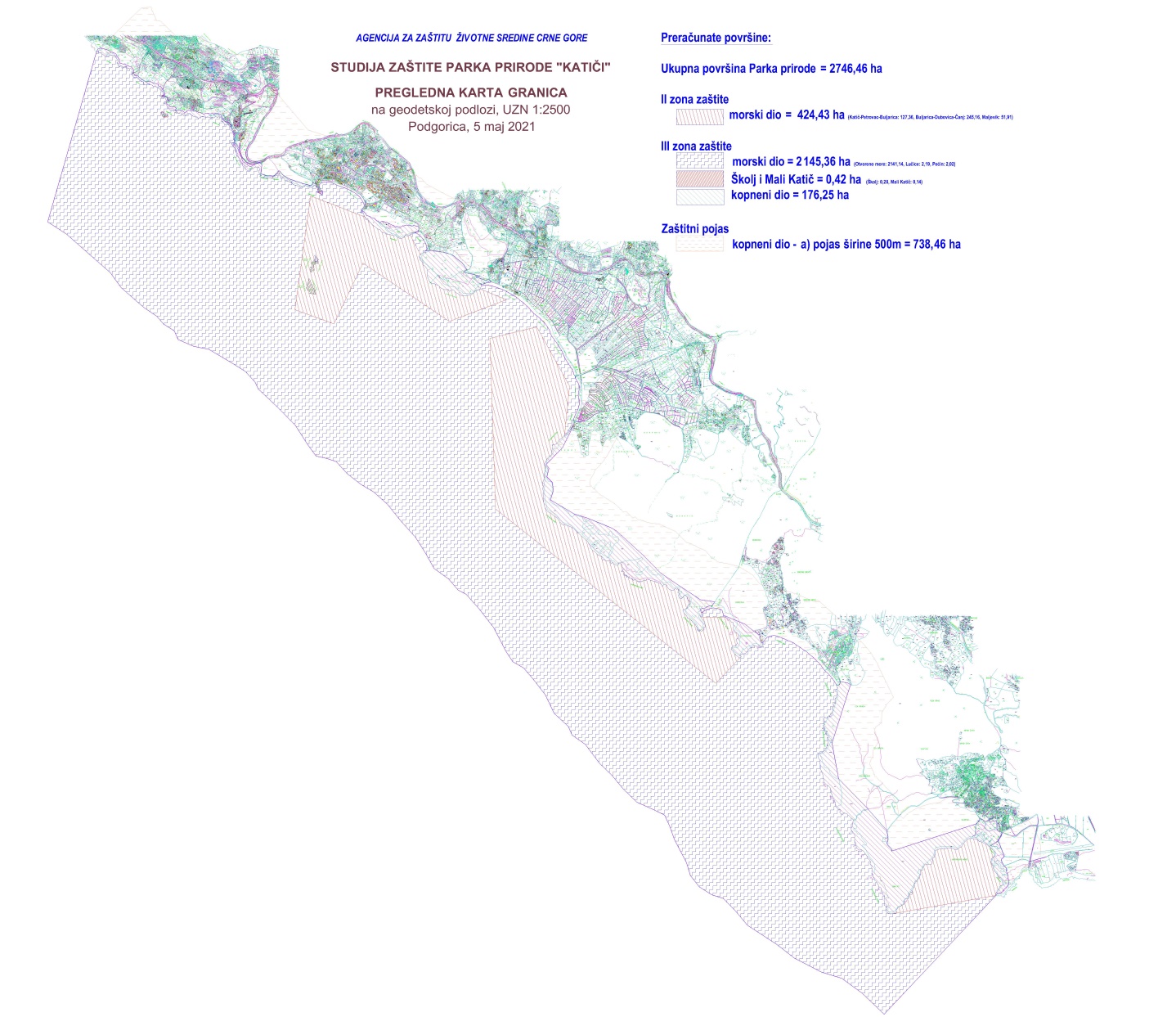 Pojednostavljen kartografski prikaz granica i zona zaštite integrisanog obalnog i morskog zaštićenog područja „Katič“ na topografskoj podlozi (TK 1: 25000, VGI)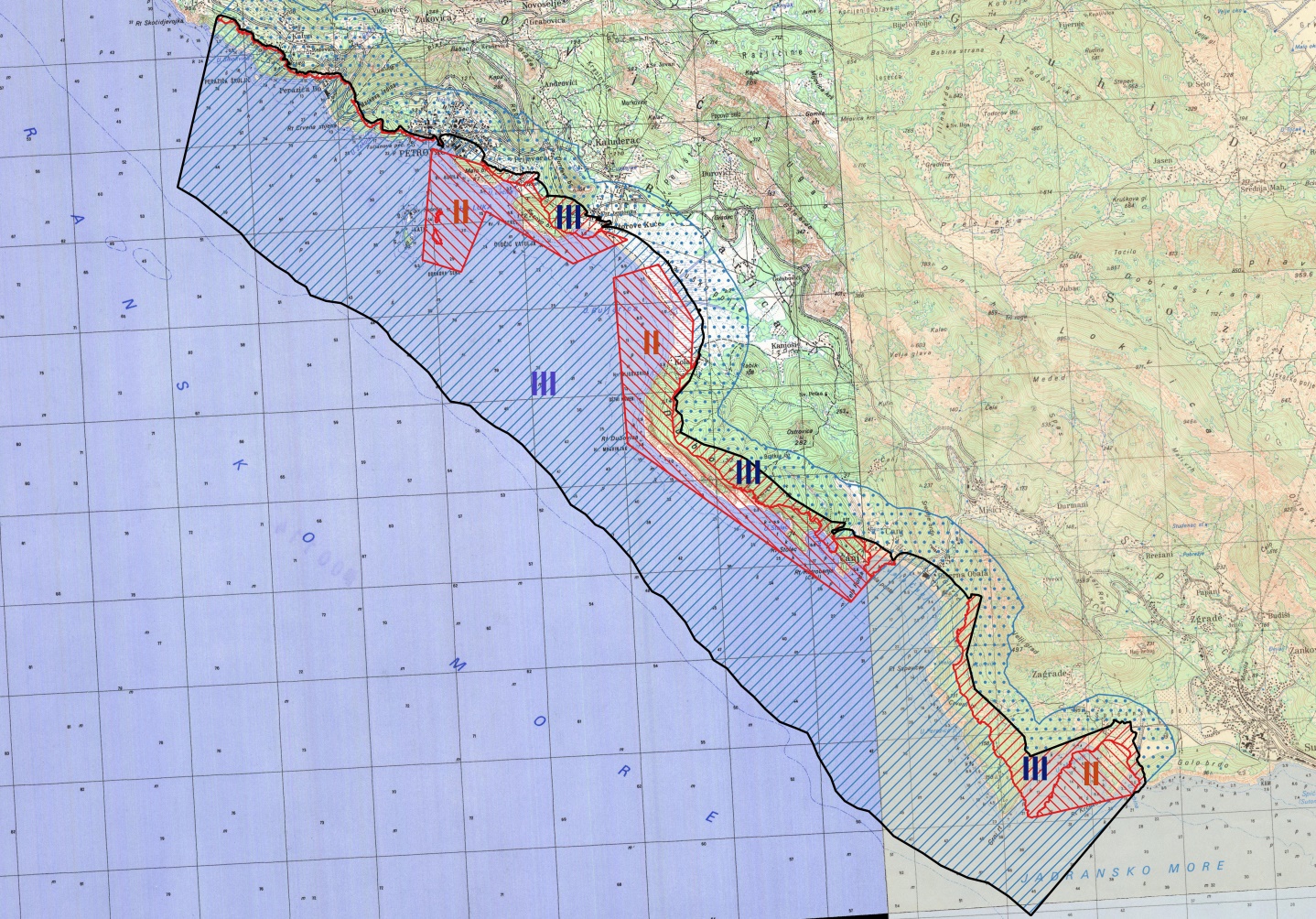 O B R A Z L O Ž E NJ E I. Pravni osnov za donošenje OdlukePravni osnov za donošenje Odluke o proglašavanju zaštićenog područja Park prirode “Katič” sadržan je u članu 34 stav 5 Zakona o zaštiti prirode ("Službeni list CG", broj 54/16), kojim je propisano da morska zaštićena područja čija teritorija djelimično ili potpuno zalazi u zonu morskog dobra proglašava Vlada Crne Gore.II. Razlozi za donošenje Odluke Područje „Katič“ predlaže se za stavljanje pod zaštitu zbog izuzetne vrijednosti biodiverziteta, a posebno onih vrsta i staništa koje su značajne za zaštitu, u prvom redu vrste zaštićene nacionalnim zakonodavstvom, kao i vrste u kategorijama ugroženosti Međunarodne unije za zaštitu prirode, a naročito staništa i vrste koje se štite po osnovu primjene Direktive Evropske unije o staništima. Buduće zaštićeno područje „Katič” prepoznato je kao potencijalno zaštićeno područje u nizu ranije donijetih nacionalnih strategija (Nacionalnoj strategiji održivog razvoja, Nacionalnoj Strategiji biodiverziteta sa Akcionim planom, Nacionalnoj strategiji integralnog upravljanja obalnim područjem Crne Gore). Takođe, Prostornim planom posebne namjene za Obalno područje Crne Gore (2018) područje „Katič“ je prepoznato za zaštitu kao „potencijalno morsko i obalno zaštićeno područje“, koje se prostire od Skočiđevojke na sjeverozapadu, do Maljevika na jugoistoku, u kome se štite zaštićene i ekološki značajne morske i obalne vrste i staništa. Ovo područje je, zajedno sa područjima Platamuni i Stari Ulcinj, u ovom prostornom planu prepoznato kao prioritetno stavljanje pod zaštitu.Širenje mreže zaštićenih područja, generalno, a naročito stavljanje pod zaštitu 3 morska zaštićena područja, posebno je značajno za proces pristupanja Crne Gore Evropskoj uniji, kako zbog demonstriranja pravih – ekoloških pravaca rada Vlade i njenih institucija, tako i zbog ispunjenja dijela zahtjeva u okviru Poglavlja 27.S obzirom na to da je riječ o području koji se nalazi u zoni morskog dobra, postupak stavljanja pod zaštitu ovog zaštićenog područja pokrenut je u martu 2020.godine od strane Ministarstva ekologije, prostornog planiranja i urbanizma (tadašnjeg Ministarstva održivog razvoja i turizma), podnošenjem zahtjeva za izradu Studije zaštite Agenciji za zaštitu prirode i životne sredine. Agencija je početkom 2021. godine finalizovala Studiju zaštite za proglašenje zaštićenog područja Park prirode „Katič“, uz podršku Globalnog fonda za životnu sredinu (GEF), kroz projekat “Promovisanje upravljanja zaštićenim područjima kroz integrisanu zaštitu morskih i priobalnih ekosistema u obalnom području Crne Gore“.Područje koje se predlaže za stavljanje pod zaštitu obuhvata prvenstveno morski dio čije se pejzažne karakteristike ne mogu posmatrati odvojeno od obalnog kopnenog pojasa u njegovom neposrednom okruženju. Područje koje je obrađeno u Studiji zaštite nalazi na teritoriji opštine Budva i Bar (katastarske opštine Reževići I, Petrovac i Buljarica II i opštine Bar katastarske opštine Sutomore, Mišići i Buljarica I). Područje koje se predlaže za stavljanje pod zaštitu nalazi se u potpunosti u zoni Morskog dobra i u državnom je vlasništvu.Nakon izrade Studije zaštite, a shodno odredbama iz člana 32 Zakona o zaštiti prirode urađen je Nacrt odluke o proglašenju ovog zaštićenog područja u kome su sadržani podaci o: prostornim granicama zaštićenog područja sa zonama i režimima zaštite; opisu osnovnih ciljnih vrijednosti područja; načinu zaštite i razvoja zaštićenog područja; radnjama, aktivnostima i djelatnostima koje su zabranjene i koje se mogu vršiti u zaštićenom području; mjerama i uslovima zaštite područja; kartografskom prikazu sa ucrtanim granicama područja; nazivu upravljača, kao i eventualno određenom zaštitnom pojasu izvan zaštićenog područja sa mjerama njegove zaštite.III. Objašnjenje osnovnih pravnih instituta i rješenjaU članu 1 Predloga odluke utvrđeno je da se zaštićenim područjem od nacionalnog značaja proglašava morski akvatorijum i obala na dijelu opštine Budva (katastarske opštine Reževići I, Petrovac i Buljarica II) i opštine Bar (katastarske opštine Sutomore, Mišići i Buljarica I), pod nazivom Park prirode "Katič".  Članom 2 Predloga odluke utvrđeno je da se područje svrstava u IV kategoriju zaštićenih područja.U članu 3 data je ukupna površina i dužina granice Parka prirode “Katič”, dok je opis granica, zaštitne zone i spisak katastarskih parcela zaštićenog područja po režimima zaštite, kao i grafički prikaz granica zaštićenog područja i zaštitnih zona, dat u prilozima 1 i 2 koji čine sastavni dio ove Odluke.U članu 4 Predloga odluke dat je opis osnovnih ciljnih vrijednosti, u kome se štite zaštićene i ekološki značajne morske i obalne vrste i staništa ovog područja. Članom 5 Predloga odluke utvrđeno je da se Park prirode "Katič" proglašava zaštićenim područjem radi: sprovođenja adekvatnih mjera očuvanja i zaštite vrsta i staništa značajnih za zaštitu i održivog - kontrolisanog korišćenja bioloških resursa; očuvanja i unaprjeđivanja biološke (genetičke, specijske, ekosistemske) raznovrsnosti posebno prepoznatih vrsta i staništa značajnih za zaštitu; očuvanja prirodnih svojstava morskog ekosistema; sprječavanja štetnih aktivnosti koje mogu ugroziti posebne ili značajne komponente biodiverziteta. Takođe je ovim članom propisano da će se razvoj ovog područja zasnivati na usklađivanju ljudskih aktivnosti, ekonomskih i društvenih razvojnih planova, programa i projekata sa definisanim režimima/stepenima zaštite i  održivom odnosno racionalnom korišćenju prirodnih vrijednosti i resursa radi njihovog trajnog očuvanja.U članu 6 Predloga odluke utvrđene su dvije zone zaštite i to: druga (II) zona zaštite koja obuhvata koja se izdvaja na sljedeće 3  lokacije – cjeline u morskom dijelu područja: Mali Katič (crkva Sveta Neđelja) i Veliki Katič sa Petrovačkim zalivom, zalivom Lučice do zapadnog dijela Buljaričkog zaliva,južni dio Buljaričkog zaliva, akvatorij ispred Dubovice sa uvalom Pećin do rta Kotrobanje iUvala Maljevik do linije Crni rt - rt Krčevac(treća) zona zaštite koja se izdvaja u dvije cjeline i to:Prva koja se nalazi u kopnenom dijelu a prati obalnu liniju obuhvatajući morske klifove, ali i stijene i padine velikog nagiba uključujući djelove Crnog rta, Dubovice, Veljeg / Đurđevog brda i Malog brda do administrativne granice Morskog dobra Druga koja se nalazi u morskom dijelu gdje obuhvata akvatorijum između obalne linije i izobate 50m isključujući gore navedene 3 lokacije – cjeline koje su izdvojene u II zonu zaštite ((i) Okolina ostrva Mali Katič (crkva Sveta Neđelja) i Veliki Katič sa Petrovačkim zalivom, zalivom Lučice do zapadnog dijela Buljaričkog zaliva, (ii) Južni dio Buljaričkog zaliva, akvatorij ispred Dubovice sa uvalom Pećin do rta Kotrobanje i (iii) Uvala Maljevik). U ovu prostornu cjelinu spadaju i dvije izdvojene zone ispred plaža u Lučicama i Pećinu do linije koja se nalazi na udaljenosti od 100 m od centralnih djelova tih plažaTakođe su ovim članom utvrđene dozvoljene i zabranjene aktivnosti na ovom području.Odredbama člana 7 Predloga odluke definisane su mjere kojima će se obezbijediti zaštita i očuvanje odlika zbog kojih je ovo područje i zaštićeno, a u skladu sa preporukama iz Studije zaštite.Članom 8 je određeno je da se za upravljača Parka prirode "Katič" određuje Javno preduzeće za upravljanja morskim dobrom Crne Gore, sa pravima i obavezama utvrđenim zakonom. Očuvanje, unapređenje i održivo korišćenja prirodnih resursa Parka pririode "Katič" sprovodi se prema planu upravljanja koji sadži elemente za upravljenem Parkom prirode shodno zakonu, dok je propisano je da se očuvanje, unaprjeđenje i održivo korišćenje prirodnih resursa Parka prirode "Katič", sprovodi prema Planu upravljanja koji priprema upravljač. Plan upravljanja se ostvaruje godišnjim programom upravljanja koji donosi upravljač.Pored navedenog upravljač je dužan da donese i akt o unutrašnjem redu i službi zaštite koji je propisan članom 9 Predloga odluke.Pored navedenog upravljač je dužan da donese i Pravilnik o unutrašnjem redu i službi zaštite koji je propisan članom 10 Predloga odluke.Članom 10 utvrđeno je da se sredstva za rad upravljača Parka prirode "Katič" obezbjeđuju se u skladu sa zakonom.Rokovi za donošenje plana upravljanja, godišnjeg programa upravljanja, za obilježavanje granica parka, kao i za donošenje pravilnika o unutrašnjem redu i službi zaštite prirode, utvrđeni su u prelaznim i završnim odredbama u  čl. 11, 12 i 13 Predloga odluke. Odredbama člana 14 Nacrta odluke utvrđeno je da odluka stupa na snagu osmog dana od dana objavljivanja u "Službenom listu Crne Gore“.IV. Finansijska sredstva potrebna za sprovođenje Odluke Za sprovođenje ove Odluke potrebno je obezbijediti finansijska sredstva shodno zakonu. Za uspostavljanje ovog zaštićenog područja i obezbjeđivanje preduslova za njegovu adekvatnu zaštitu u 2021. godini planirano je korišćenje sredstava obezbijeđenih kroz projekat „Promovisanje upravljanja zaštićenim područjima kroz integrisanu zaštitu morskih i priobalnih ekosistema u obalnom području Crne Gore”, koji se finansira iz sredstava Globalnog fonda za životnu sredinu a sprovodi u saradnji Ministarstva ekologije, prostornog planiranja i urbanizma i Programa Ujedinjenih nacija za životnu sredinu.